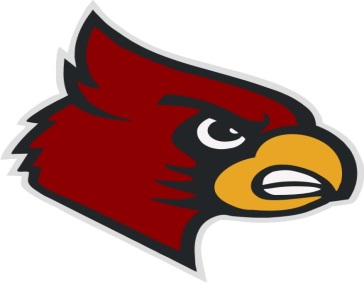 2015 Winlock High School Track & Field ScheduleHead Coach: Eric LowAssistant Coach: Ben SuhrbierDateMeet/OpponentsSiteTimeBusThurs, March 19South Bend3:301:30Thurs, March 26Adna, MWP, Toledo, NapavineToutle Lake3:302:15Sat, March 28Lewis County InviteCentraliaTBDTBDThurs, April 2Napavine, Toutle, ToledoWhite Pass3:301:45Tues, April 14Mossy, MWP, Toledo, ToutleOnalaska3:302:30Thurs, April 30Rochester3:302:15Sat, May 9Freshman InviteCentraliaTBDTBDFri, May 15Sub-District MeetNapavine4:003:00Thurs, May 21District MeetRaymondTBATBAMay 28 - 30State MeetCheney (EWU)TBATBA